Lampiran 12DOKUMENTASI HASIL PENELITIAN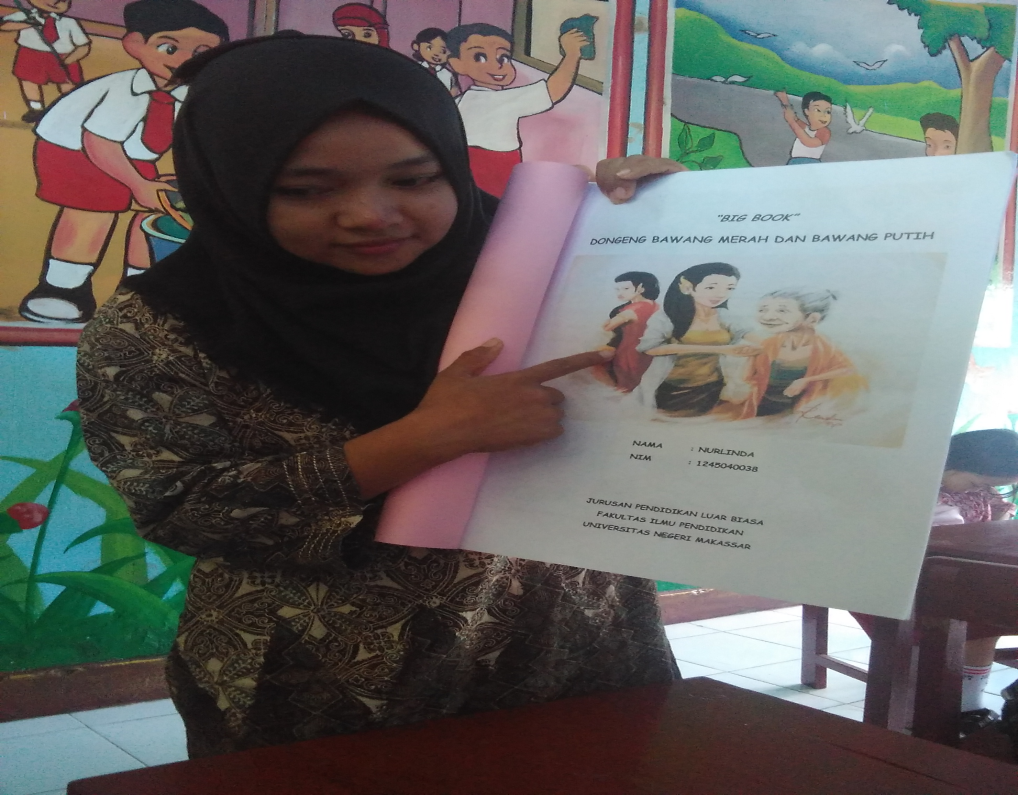 Gambar 1. Guru memperlihatkan sampul big book dan membacakan judul big book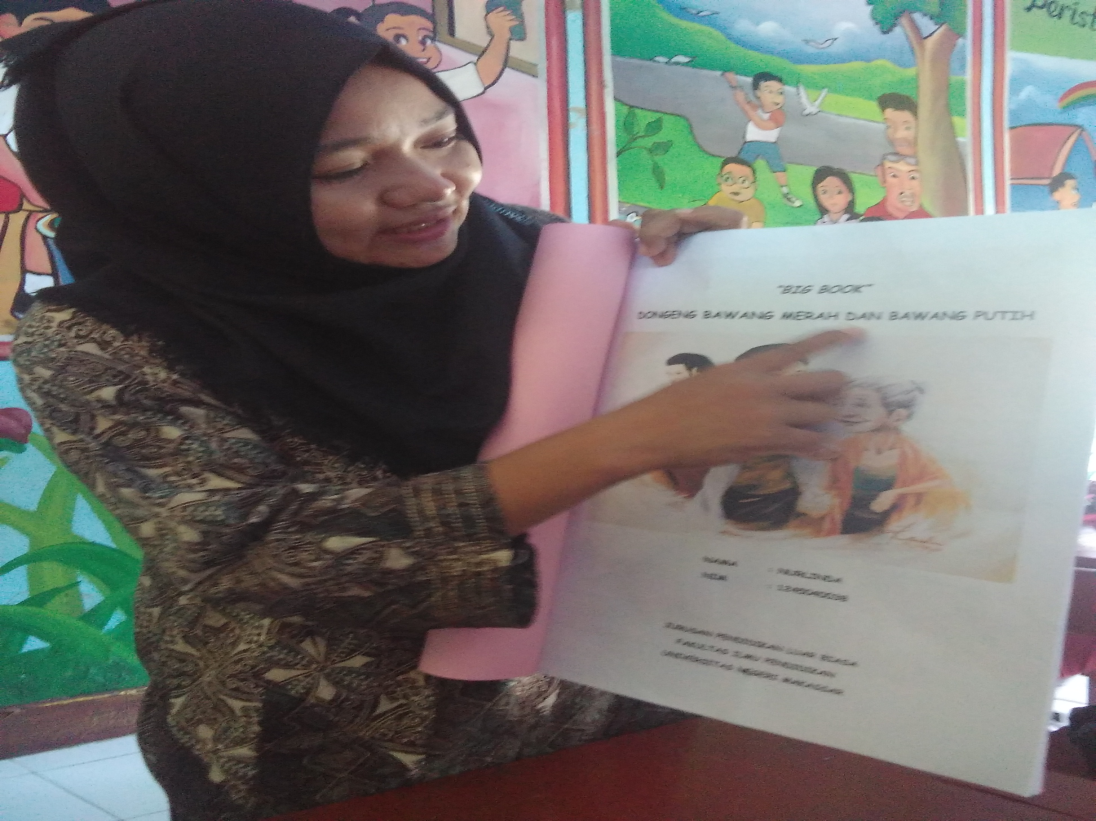 Gambar 2. Guru membacakan judul big book 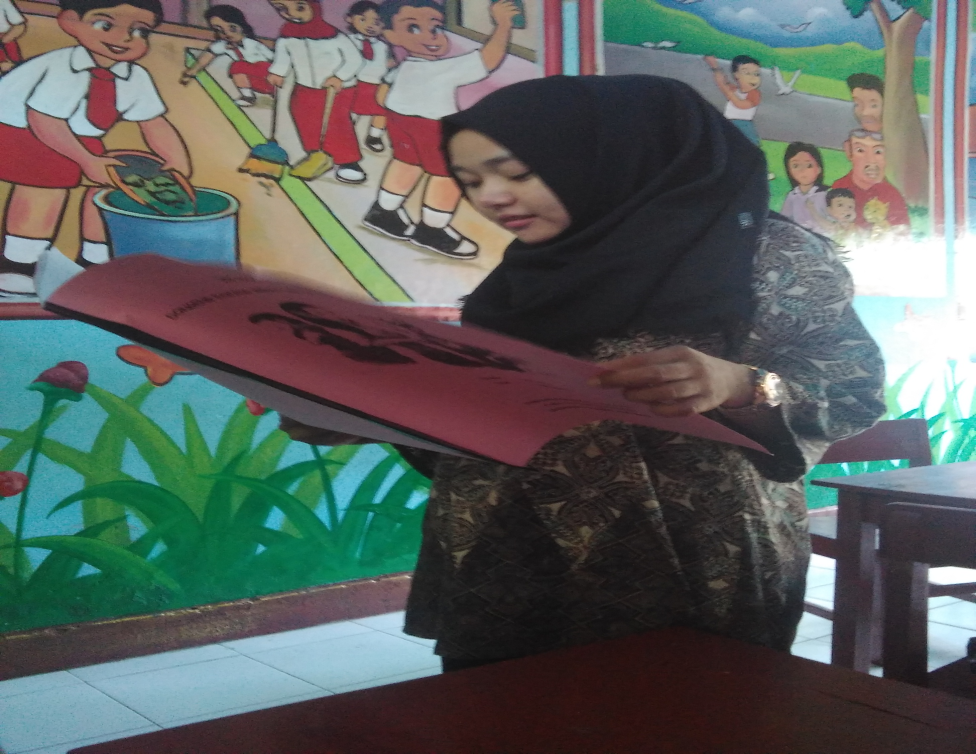 Gambar 3. Guru membacakan cerita yang ada dalam big book dengan lafal dan intonasi yang jelas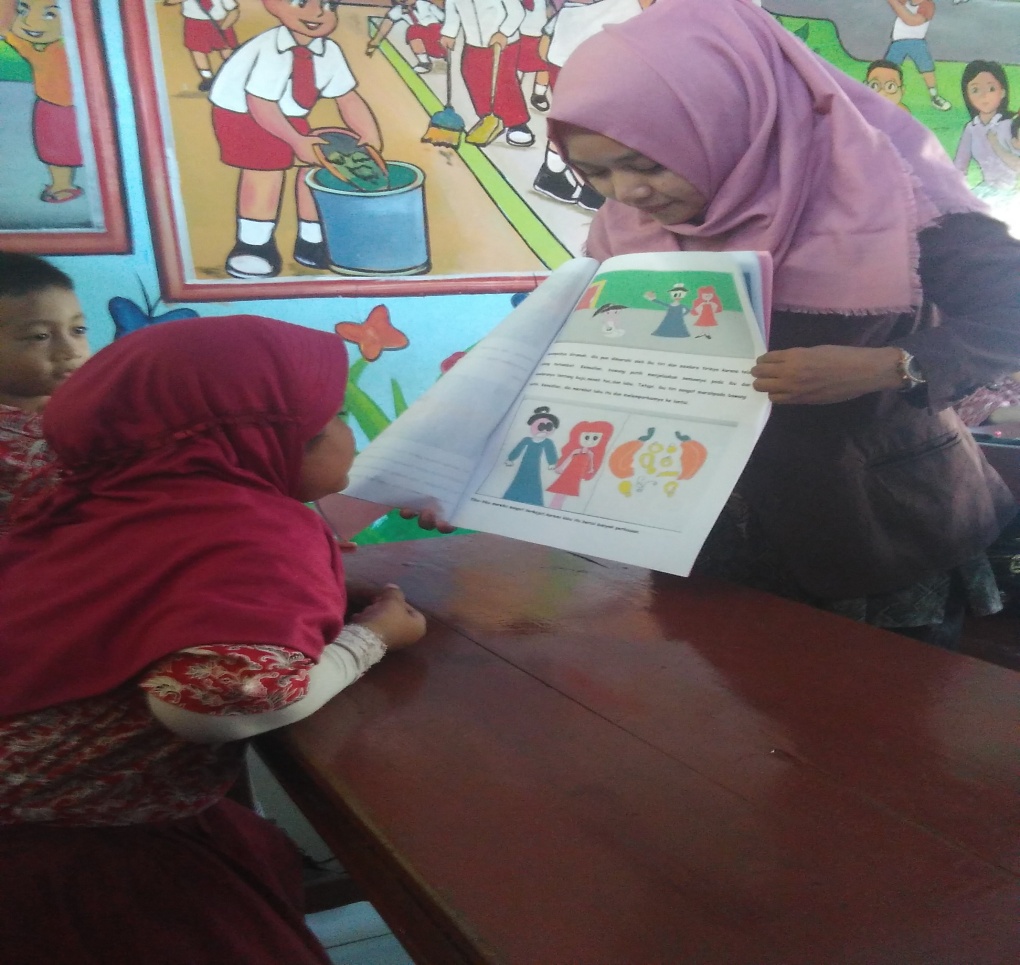 Gambar 4.murid  memperhatikan penjelasan guru mengenai cerita yang ada pada big book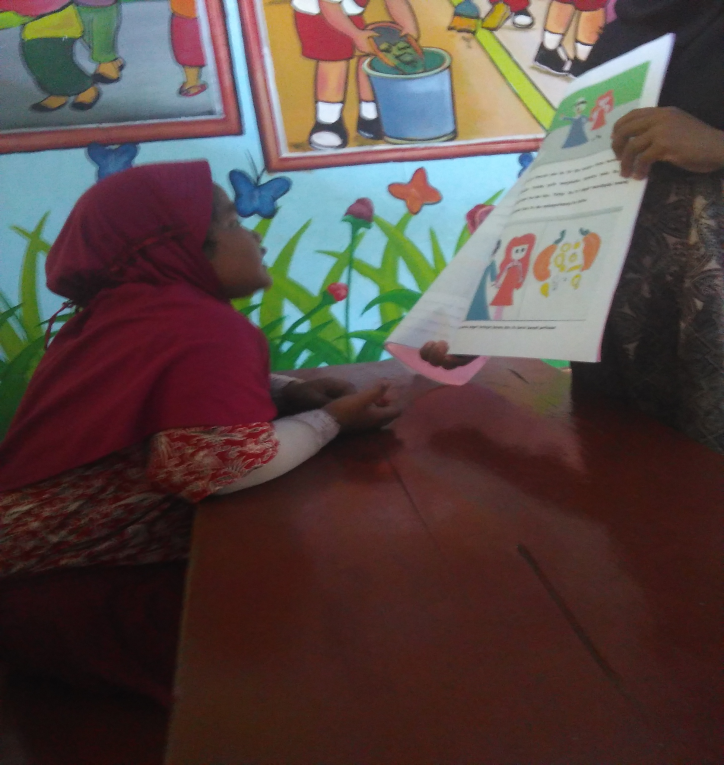 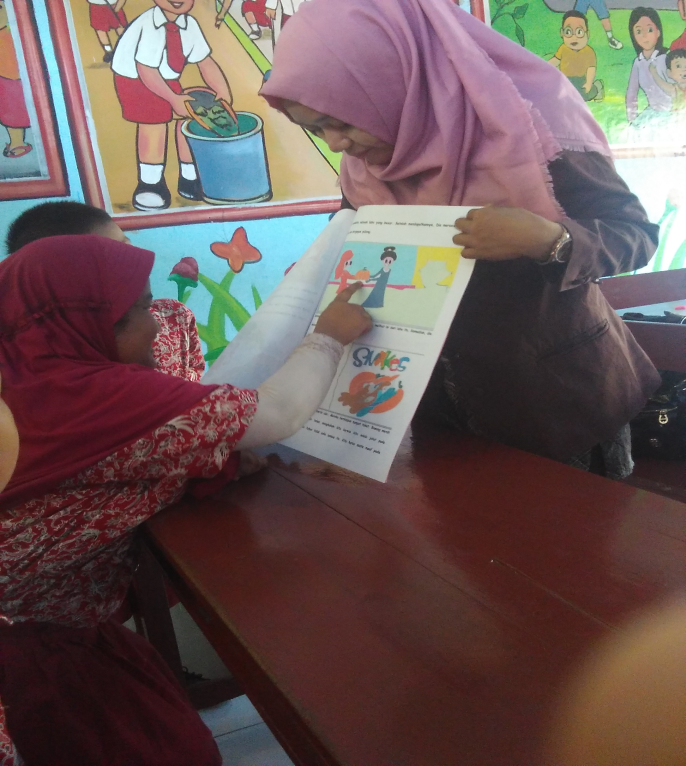 Gambar 5.murid  memberikan tanggapan dengan cara menujukkan gambar yang sesuai dengan teks bacaan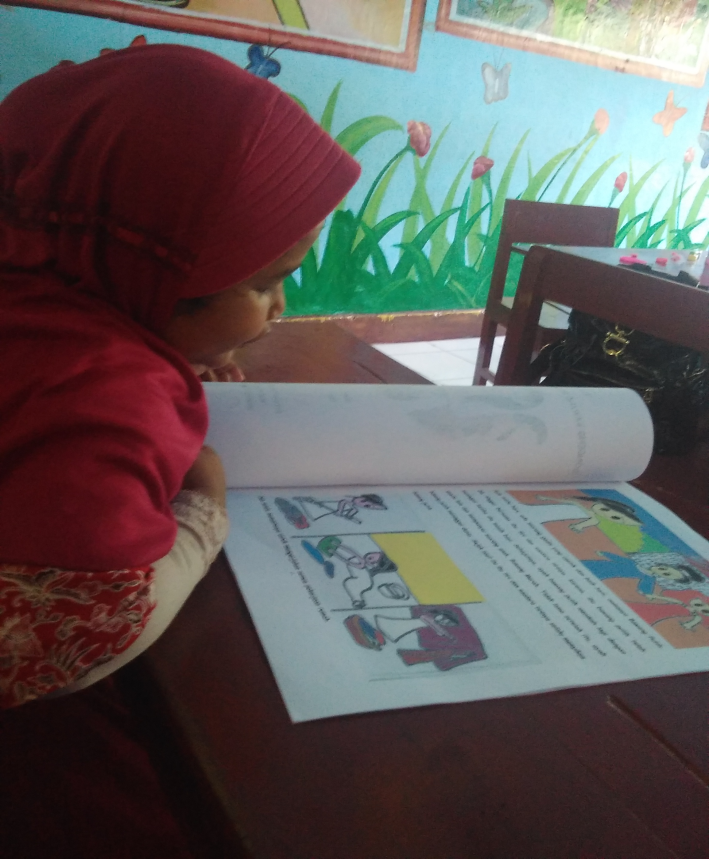 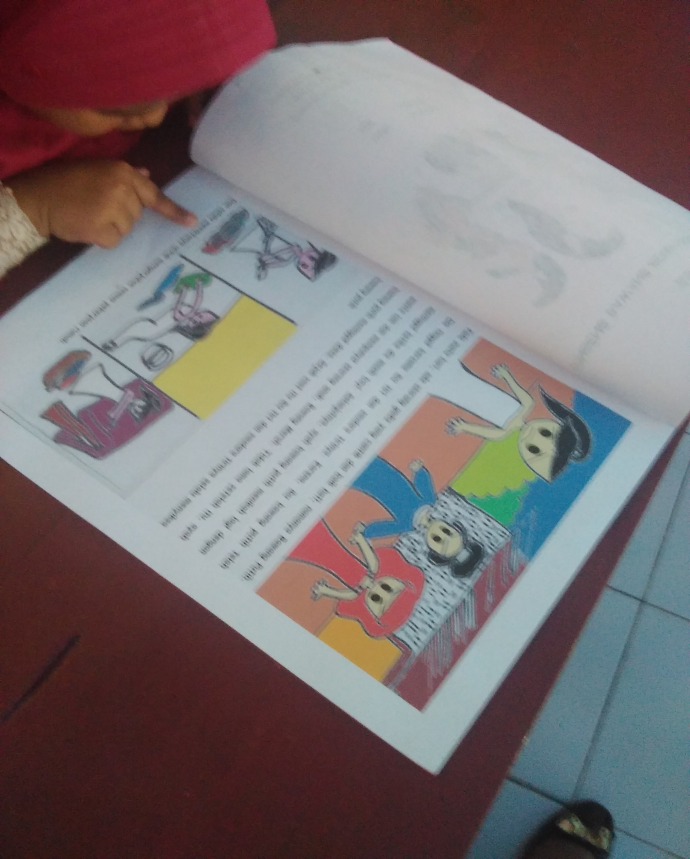 Gambar 6. Guru menyuruh murid membaca cerita di dalam big book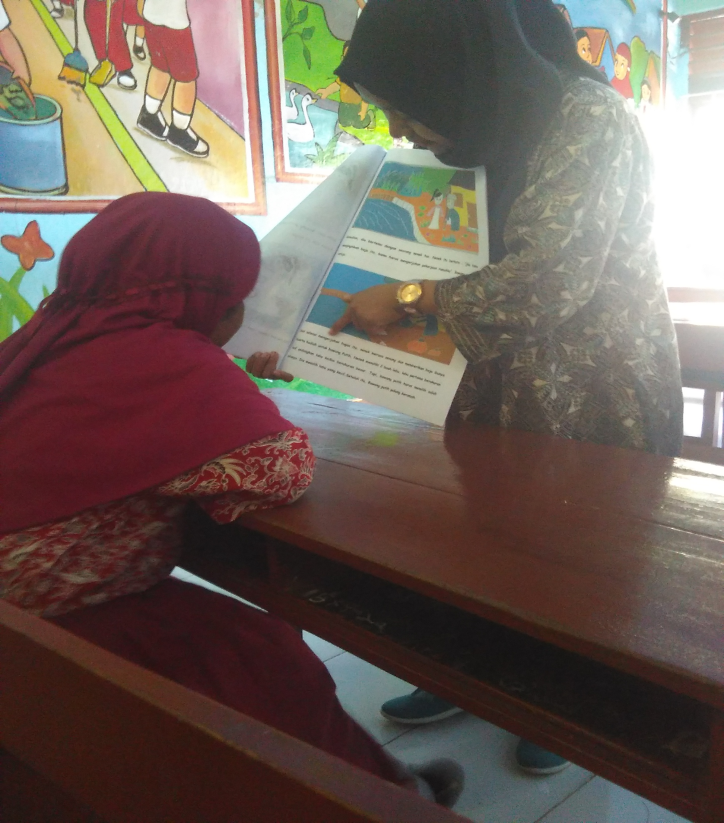 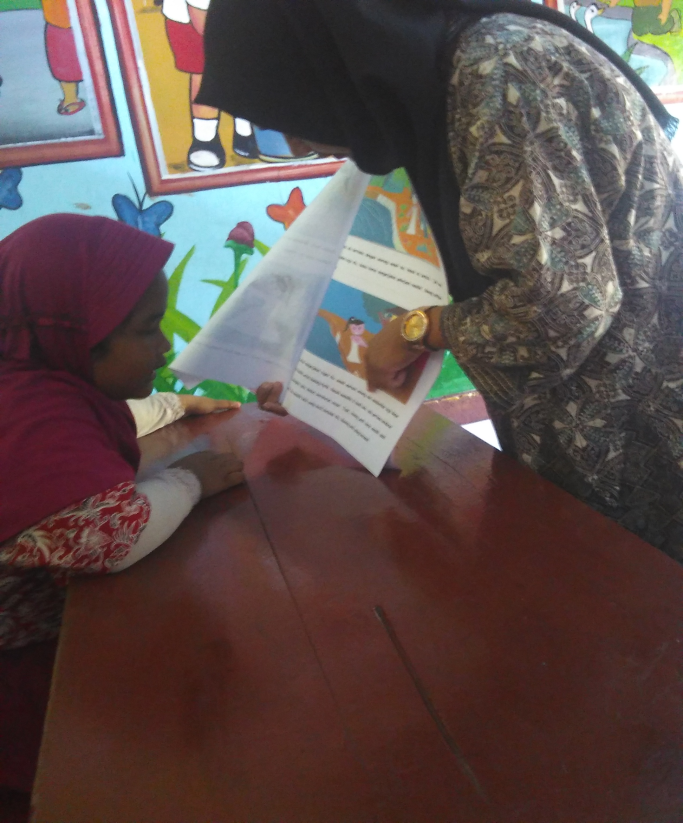 Gambar 7. Guru membimbing murid  membaca cerita dalam  big book dengan lafal dan intonasi yang jelas